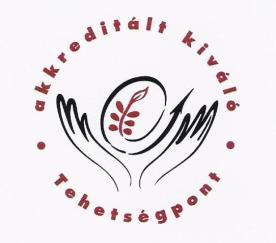 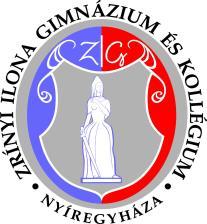 Nyíregyházi Zrínyi Ilona Gimnázium és Kollégium4400 Nyíregyháza, Széchenyi u. 29-37. Telefon: 42/315-911 Fax: 42/315-993 E-mail: zrinyigimn@gmail.com Honlap: www.zrinyinyh.hu FELVÉTELI KÉRELEMNyomtatott nagybetűvel, olvashatóan kérjük kitölteni!Kérem gyermekem, …………………………………………. felvételét a Nyíregyházi Zrínyi Ilona Gimnázium  Kollégium Széchenyi/Tiszavasvári (a választás aláhúzandó) úti részlegébe a 2021/2022. tanévre.A DIÁK ADATAI:Név: …………………………………. …………..  Születési hely: ………………………………………………….. Születési idő: ……..év………………..hó………nap.  Anyja leánykori neve:……………………………..................Lakcím:………………………………………………....................................................................................................Tanuló OM azonosító száma: …………………………………..Állampolgársága:…………………. Nem magyar állampolgár esetén a tartózkodás jogcíme, a tartózkodásra jogosító okirat száma, kelte: …………………………………………………………………………………………...Iskolája neve (2021/22-es tanévben): …………………………...    Évfolyam (a 2020/21-es tanévben): ……………Tanulmányi átlag (előző félévi/ tanév végi) kötelező kitölteni! ………………….....................................................SZÜLŐ/GONDVISELŐ neve: ……………………………………………  Telefon/Mobil:……………………….e-mail címe, ha van:…………………………………….A TANULÓ mobil telefon száma: …………………………… e-mail címe………………………………………….A felvételi kérelem indoklása: …………………………………………………………………..……………………..………………………………………………………………………………………………………………………….………………………………………………………………………………………………………………………….Rendelkezik-e Hátrányos Helyzetű határozattal? igen/nem  Ha igen, érvényesség ideje: ……………………………Rendelkezik-e Halmozottan Hátrányos Helyzetű határozattal? igen/nem  Ha igen, érvényesség ideje:.……………..Rendelkezik-e Gyermekvédelmi határozattal?   igen/nem   Ha igen, érvényesség ideje: …………………………….Gyermekek száma a családban: ……….……főAlapfokú oktatásban tanul: ……….. főKözépfokú oktatásban tanul: ……… főFelsőoktatásban tanul: …………….. fő A jelentkezéseket április 20-a után fogadjuk postai úton (Nyíregyházi Zrínyi Ilona Gimnázium és Kollégium, Széchenyi u. 29-37), vagy aláírt - beszkennelt változatban a matetoth@t-online.hu email címen.      Jelentkezést már csak a szabad férőhelyek esetén tudunk jelentkezéseket elfogadni.Dátum: 2021. ……………………… hó……… nap………………………………….	…………………………………...diák aláírása                                                                                     szülő aláírásaAz új kollégistákat illetve szüleiket június végén postai úton értesítjük a felvételről, a jelenlegi kollégistákat e-mailben vagy szóban tájékoztatjuk. Az előkészítős (AJTP is) és 9. évfolyamos Zrínyis diákokat biztosan a Tiszavasvári úti kollégiumba vesszük fel, kérjük fent ezt jelöljék be. A felvétel elfogadását később e-mailben vissza kell jelezni!